.Intro: 24 CountsSECTION 1: HIP SWAYS, CHASSE, HIP SWAYS, CHASSESECTION 2: STOMP X2, BACK, HEEL, TOGETHER, (V STEP WITH STOMPS & HEEL TOUCH), ROCK, RECOVER, SKATE X2Easier option:  Omit the heel touch (count &)*** Restarts during walls 3 (12:00) & 7 (06:00)SECTION 3: SKATE, 1/4 L TURN, CROSS SHUFFLE, FWD MAMBO, BEHIND, 1/8 L, CROSSSECTION 4: ROCK, RECOVER, CROSS, ROCK, RECOVER, CROSS, VAUDEVILLE, R MAMBO (WITH STOMP)Easier option: (counts 5&6: Rock L side, Recover R, Step L together)Start Again.  Have fun and Enjoy!Restarts: During walls 3 (12:00) & 7 (06:00) after section 2 (16 counts)Contact – email: linedanceriversdal@gmail.comThis dance is dedicated to Riekie Coetzer (a Rhythmic Thunder dancer), who is her husband’s cherry bomb.Cherry Bomb EZ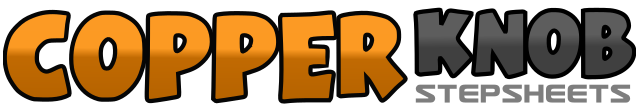 .......Count:32Wall:2Level:Beginner.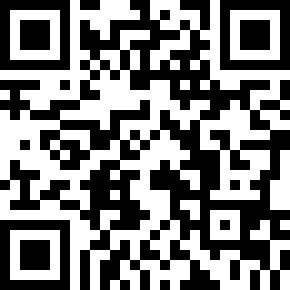 Choreographer:Heidi Cronjé (SA) - January 2020Heidi Cronjé (SA) - January 2020Heidi Cronjé (SA) - January 2020Heidi Cronjé (SA) - January 2020Heidi Cronjé (SA) - January 2020.Music:Cherry Bomb - River Town SaintsCherry Bomb - River Town SaintsCherry Bomb - River Town SaintsCherry Bomb - River Town SaintsCherry Bomb - River Town Saints........1-2Rock R side and sway hips R, Recover L and sway hips L3&4Step R side, Step L together, Step R side5-6Rock L side and sway hips to L, Rock R side and sway hips R7&8Step L side, Step R together, Step L side1-2Stomp R fwd to R diagonal, Stomp L side to L diagonal3&4Step R back, Touch L heel to L diagonal, Step L together (or stomp L together)5-6Rock R back, Recover L7-8Skate R fwd, Skate L fwd1-2Skate R fwd, Turn 1/4 L and step L side (09:00)3&4Cross R over L, Step L together, Cross R over L5&6Rock L to L diagonal, Recover R, Step L together (07:30)7&8Cross R behind L, Turn 1/8 L and step L side, Cross R over L (06:00)1&2Rock L side, Recover R, Cross L over R3&4Rock R side, Recover L, Cross R over L5&6&Step L side, Touch R heel to R diagonal, Step R side, Cross L over R7&8Rock R side, Recover L, Stomp R together